CONSILIUL JUDETEAN BRAILAAGENDA VICEPRESEDINTE, DOBRE IONUT CIPRIAN2023IUNIE 2023:Participare sedinta extraordinara a Consiliului Judetean Braila desfasurata in data de 09.06.2023;07-09 iunie - Etapa județeană a concursurilor profesionale ale Serviciilor Voluntare şi Private pentru Situaţii de Urgenţă;26 iunie -  sărbătorirea unuia dintre simbolurile naţionale ale României, care ne identifică pretutindeni ca popor: Drapelul Naţional;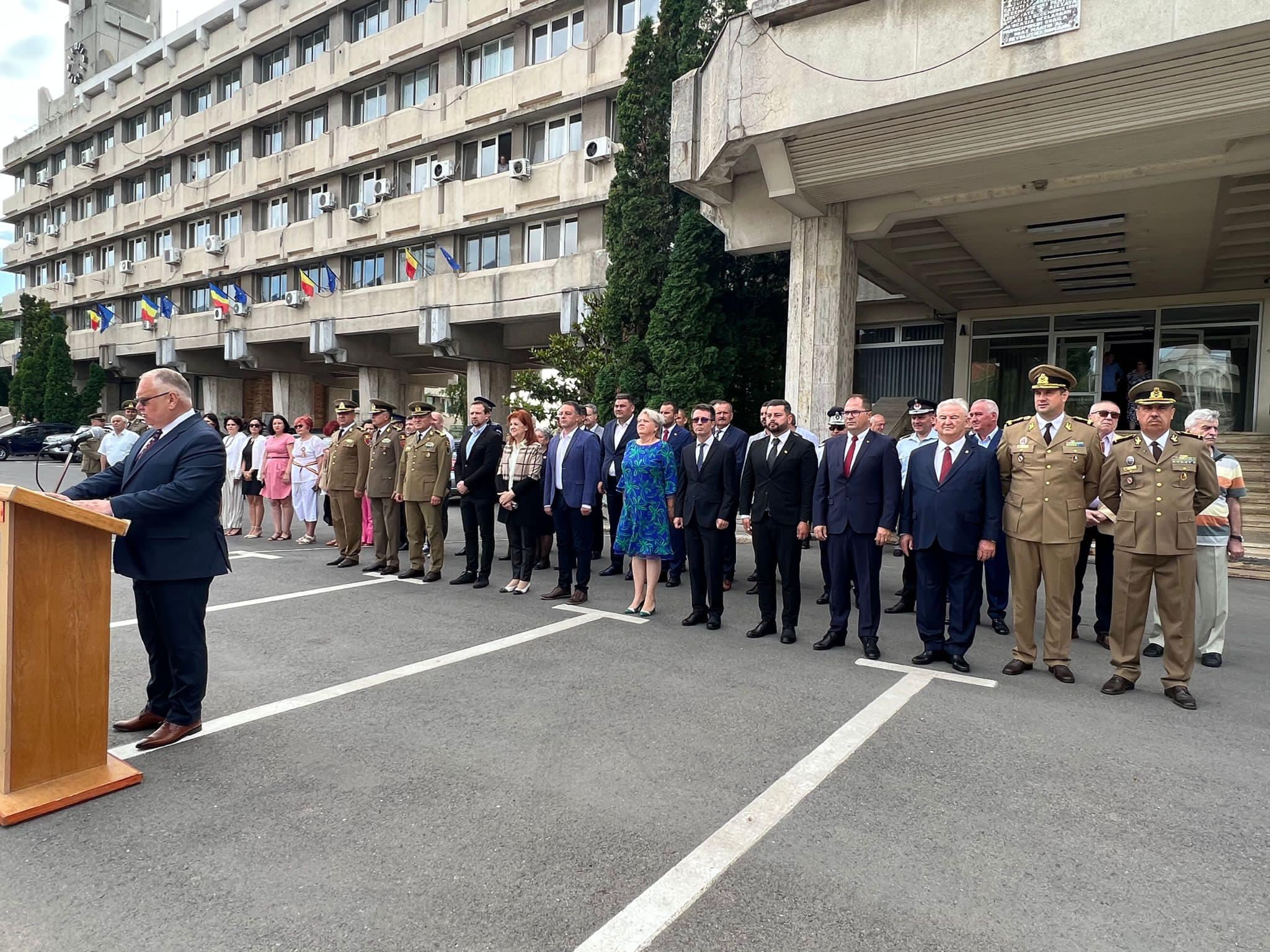 Participare sedinta ordinara a Consiliului Judetean Braila desfasurata in data de 29.06.2023;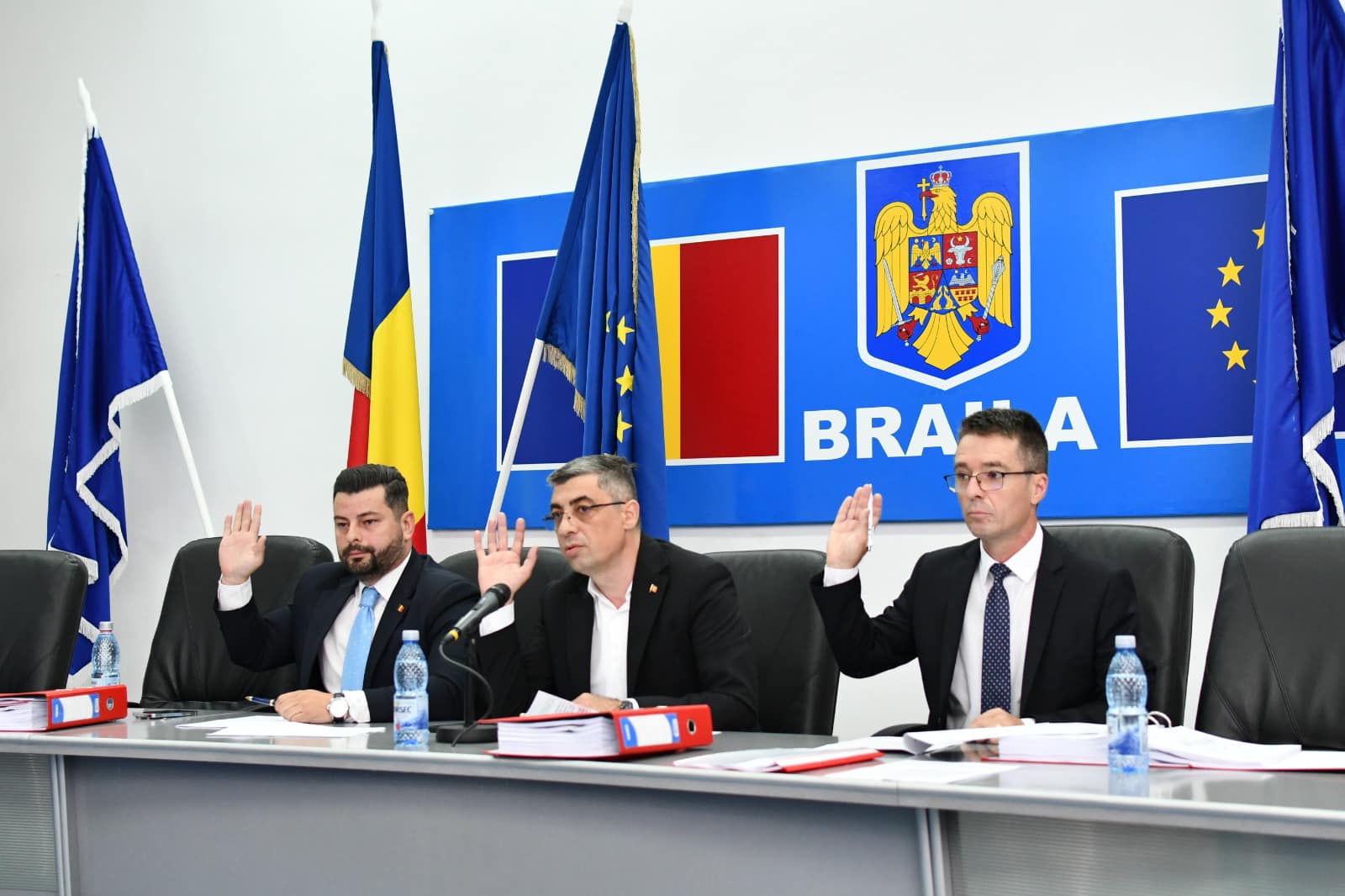  29 iunie - Manifestare dedicată ZILEI INTERNAȚIONALE A DUNĂRII. Lansare de carte, în prezența autorului Claudiu Sachelarie, „Operațiunile militare și regimul de ocupație ale Puterilor Centrale în județul Brăila” vol. I și II - apărute la Editura „Istros”, în colecția „Teze de doctorat”, la sediul Muzeului Brăilei „Carol I”, sala „Regele Ferdinand și Regina Maria”.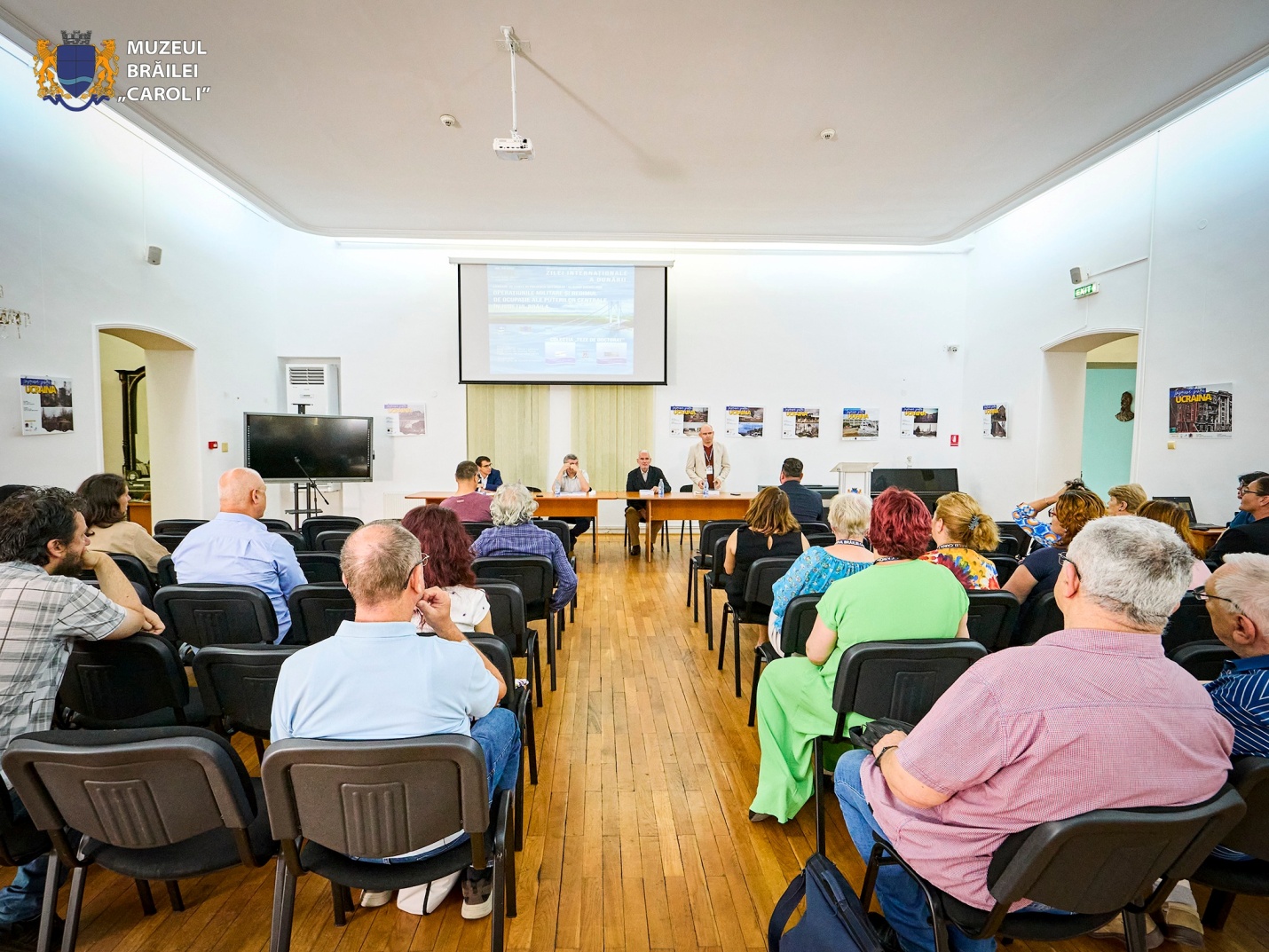 